資料３東京都障害者施策推進協議会　審議経過開催日　平成26年2月5日　会議名　第１回総会審議内容・東京都障害者計画・第３期東京都障害福祉計画の実施状況について・東京都障害者計画・第４期東京都障害福祉計画の策定にかかるスケジュール（案）について開催日　平成26年7月７日　会議名　第２回総会審議内容・審議事項・審議日程・専門部会の設置・東京都障害者計画・第３期東京都障害福祉計画の実施状況について・第４期東京都障害福祉計画の策定に向けた検討について開催日　平成26年7月２２日　会議名　第１回専門部会審議内容・地域におけるサービス等提供体制について開催日　平成26年8月26日　会議名　第２回専門部会審議内容・地域生活移行の取組状況について・障害児支援について・障害者の就労支援策の取組状況について開催日　平成26年9月12日　会議名　第３回専門部会審議内容・障害者の就労支援策の取組状況について開催日　平成26年11月6日　会議名　第４回専門部会審議内容・第４期障害者福祉計画の策定に向けた東京都の基本的考え方（案）について開催日　平成26年12月16日　会議名　第５回専門部会審議内容・提言素案について・障害福祉以外の分野について開催日　平成27年1月26日　会議名　第６回専門部会審議内容・提言案について　　開催日　平成27年２月５日　会議名　第３回総会審議内容・提言案について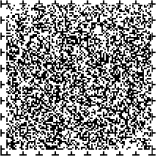 